 иРЕСПУБЛИКА ДАГЕСТАН_______ .. _______АДМИНИСТРАЦИЯ ГОРОДСКОГО ОКРУГА «ГОРОД КАСПИЙСК». Каспийск, ул. Орджоникидзе, 12, тел. 8 (246) 5-14-11, факс 5-10-00 сайт: www.kaspiysk.org, e-mail: kasp.info@yandex.ruПОСТАНОВЛЕНИЕ№676					                      «13»         06        2019 г.«О назначении публичных слушаний».	Рассмотрев заявление 31-го государственного морского проектного института, руководствуясь ст. 28 Федерального закона от 06.10.2003 г.               № 131-ФЗ «Об общих принципах организации местного самоуправления в Российской Федерации», Уставом городского округа «город Каспийск», Правилами землепользования и застройки городского округа «город Каспийск», утвержденными Решением №156 от 16.11.2018 г. 30-ой очередной сессии Собрания депутатов городского округа «город Каспийск» шестого созыва, Администрация городского округа «город Каспийск»,-                                                   ПОСТАНОВЛЯЕТ	1. Назначить проведение публичных слушаний на 29 июня 2019 г. в 15:00 часов на 1-ом этаже в актовом зале здания Администрации городского округа «город Каспийск», расположенного по адресу г.Каспийск, ул.Орджоникидзе, 12, по следующему вопросу:            -  базирования основного пункта «Каспий» на территории Республики Дагестан на земельном участке расположенном по адресу: Россия, РД, г.Каспийск, побережье Каспийского моря.         2. Место размещение экспозиции определить здание Администрации городского округа «город Каспийск» расположенный по адресу: г.Каспийск, ул.Орджоникидзе, 12, каб. №49 с 21 июня 2019 г. по 29 июня 2019 г.                  часы консультации назначить с 10:00 ч. до 17:00 ч.             2. Начало регистрации участников публичных слушаний 29 июня с 14:30 до 15:00 часов в актовом зале здания Администрации городского округа «город Каспийск», расположенного по адресу г.Каспийск,                        ул.Орджоникидзе, 12.         3. Возложить обязанности по организации и проведению публичных слушаний на комиссию по организации и проведению публичных слушаний.         4. Предложения и замечания по вопросам указанным в п. 1 настоящего Постановления принимаются в 20-дневный срок со дня его опубликования,             по адресу: г.Каспийск, ул.Орджоникидзе, 12, каб. №49 с 10.00 ч. до 18.00 ч,                 по электронному адресу arhkasp@mail.ru, тел. 8(87246) 5-11-78 (кроме субботы и воскресенья).          5. Отделу строительства и архитектуры Администрации городского округа «город Каспийск» опубликовать настоящее Постановление в газете «Трудовой Каспийск» и разместить на официальном сайте городского округа «город Каспийск» www.kaspiysk.оrg в сети «Интернет».          6. Контроль за исполнением настоящего постановления возложить на заместителя главы Администрации городского округа «город Каспийск» Римиханова З.И.И. о. главы городскогоокруга «город Каспийск»                                                                   Т. З. ТаибовИсполнил: Отдел строительства и архитектуры                        А. МаховСогласовано: Зам. главы Администрации	        З. РимихановСогласовано: Управление имущественных отношений	        Г. АбдурахмановаСогласовано: Нач. юридического отдела	        Р. Магомедов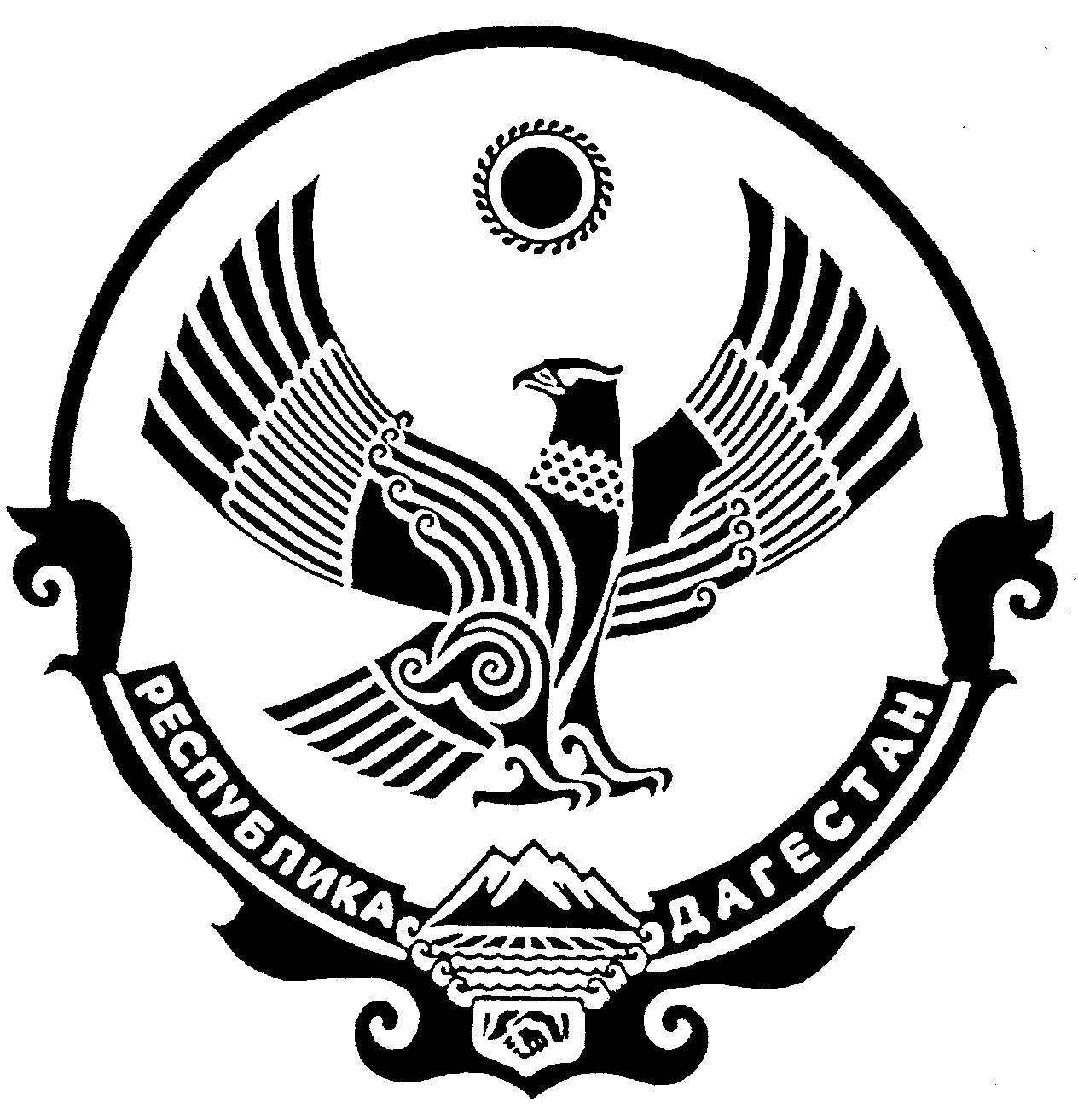 